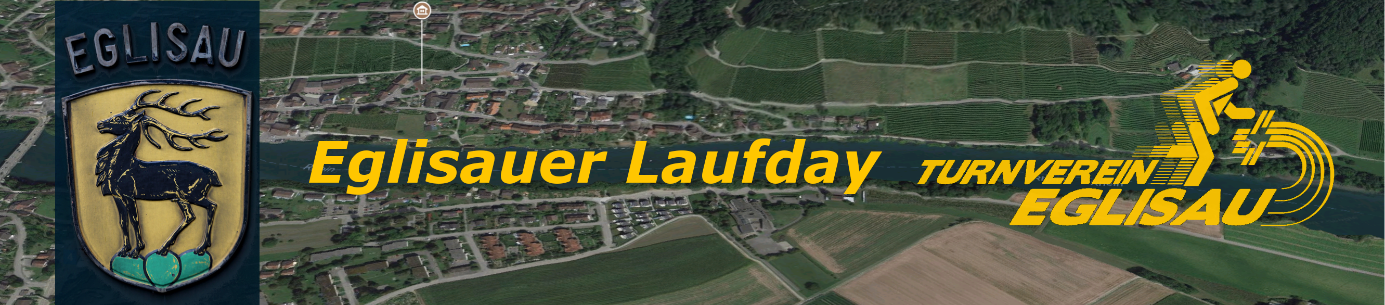 Nachhaltigkeitskonzept Eglisauer LaufdayDer Eglisauer Laufday soll sowohl die Freude am Sport bei Jung und Alt wecken als auch ein Breitensportanlass mit attraktiven Strecken für ambitionierte Sportler sein. Neben den sportlichen Aspekten sind uns auch die Umwelt- und Nachhaltigkeitsfragen ein Anliegen.
https://saubere-veranstaltung.ch/EventProfil/Detail/12387Verkehr und TransportUnser Anlass fokussiert sich auf lokale und regionale Teilnehmer und Besucher aus dem Zürcher Unterland. Durch diese Ausrichtung und die hervorragende Erreichbarkeit mit Fahrrad oder öffentlichem Verkehr (Halbstundentakt), können wir einen Zubringerverkehr mit tiefem CO2-Wert sicherstellen. Der Start/Ziel Bereich ist mit den öffentlichen Verkehrsmitteln (Haltestelle 20m vom Startgelände) als auch per Fahrrad (überdachter Abstellplatz 120m vom Startgelände) sehr gut erschlossen.Die bisherigen Teilnehmer werden mit einem Informationsmail gebeten auf das Auto zu verzichten.Im Städtchen Eglisau sind nur wenige Parkplätze vorhanden. Als Parkmöglichkeit wird ein am Sonntag ungenutzter Parkplatz eines Detailhändlers vorgeschlagen. Von dort ist das Start/Zielgelände in wenigen Minuten per Postauto oder zu Fuss erreichbar.Start/Ziel, Garderoben/Dusche, Festwirtschaft befindet sich im Radius von 150 Metern.Wir berücksichtigen mehrheitlich lokale Anbieter bei der Lieferantenauswahl. Das Material wird grösstenteils vom Hauptsponsor in einer Lieferung abgegeben und ist wiederverwendbar.Abfall und LitteringEin Läufer benötigt nichts als Kondition und Laufschuhe. Somit fällt während des Rennens wenig bis kein Abfall an. Die Laufstrecken führen über bestehende Wege. In der Festwirtschaft werden, wo nötig, kompostierbare Teller und Kartonbecher verwendet. Wurstwaren werden in Papiersäcken abgegeben.Auf Dekorationsmaterial wird verzichtet. Die Kommunikation mit den bisherigen Teilnehmern und den Sponsoren erfolgt über das Internet.Alle Abfälle werden getrennt entsorgt und recycelt (PET).Bei der Streckenbeschilderung werden wiederverwendbare Wegweiser verwendet. Nach dem Anlass wird das gesamte Gelände und die Strecken nach Material und Abfall abgesucht und eingesammelt. Das meiste benötigte Material wird wiederverwendet.  Behörden und AnwohnerEin nachhaltig gutes Einvernehmen mit den Anwohnern und Behörden ist uns wichtig. Wir arbeiten mit den jeweiligen Behörden zusammen und erfüllen die Auflagen für die Bewilligung.Die Anwohner werden frühzeitig über den Anlass informiert und auf Beeinträchtigungen während des Anlasses aufmerksam gemacht.  Auch mit dem benachbarten Altersheim konnten Lösungen gefunden werden um ein gutes Nebeneinander zu gewährleisten.InformationWir schulen unser Personal anhand von diesem Nachhaltigkeitskonzept und erwarten einen verantwortlichen Umgang mit der Umwelt.InfrastrukturEs werden ausschliesslich bestehende Gebäude und Parkplätze verwendet. Es werden keine zusätzlichen WC-Anlagen (Toitoi) benötigt. Sämtliches Abwasser wird über die Kanalisation entsorgt.Das Aufstellen, das Rennen und der Abbau erfolgen innerhalb eines Tages. Somit erfolgt ein kompletter Auf- und Rückbau am Renntag.LärmDie Beschallung erfolgt nur im Start/Zielgelände und beschränkt sich auf Speaker Durchsagen und gedämpfte Musik während der Veranstaltung. Die Anwohner werden Informiert und Wissen über das beschränkte Ausmass der Emission von den vergangenen elf Austragungen.Kontaktdatenwww.laufday.chroman.hebeisen@tveglisau.chRoman Hebeisen